08.04.2020r.Temat : Wielkanoc w Polsce.1.”Wielkanocne symbole”-https://www.youtube.com/watch?v=PSMcPXs-1vM-prezentacja.Ustalenie znaczenia symboli (nowe życie ,świeżość ,energia)Odczytywanie globalne wyrazów: baranek , babka,  chleb  ,sól ,chrzan,  kiełbasa   , wędlina . Do wyrazów można przygotować obrazki  a pod nimi przykleić  wycięte wyrazy .https://www.garneczki.pl/blog/znaczenie-symboli-wielkanocnych- znaczenie symboli2.”Znam te litery”- Karty pracy str.44-45.Dzieci wyszukują na ilustracji ukryte litery, odczytują  je, a  następnie kolorują w szeregu pod obrazkiem. 3.”Pisanki”-zabawa logopedyczna. Do tej zabawy potrzebna  będzie  kartka z narysowanym na niej jajkiem, słomka oraz kawałki kolorowego papieru. Dzieci trzymają  słomkę w buzi. Ozdabiają jajko, przenosząc za pomocą słomki skrawki kolorowego papieru na narysowane kontury. Po  zakończeniu ćwiczenia przeniesione ozdoby można przykleić. Uwaga! Słomkę trzymamy tylko wargami. 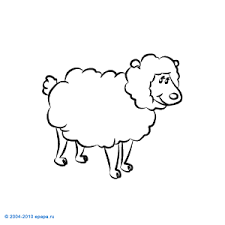 BARANEKBABKA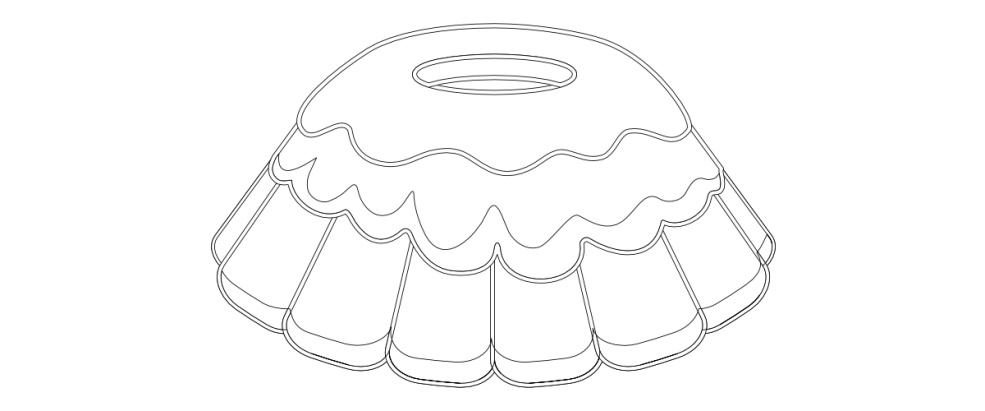 JAJKO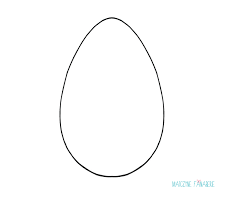 